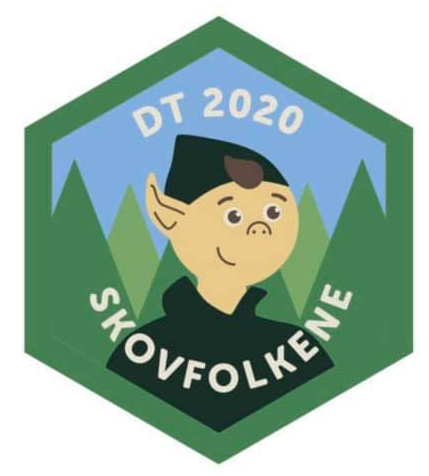 Lovring Distrikt byder velkommen til en sjov dag for alle distriktets bævere og ulve, hvor vi skal afprøve nogle af de fede ting skovfolkene kan.  Vi skal lave en hel masse spændende spejderting.
Program: Vi mødes på græsplænen bag ved Spejderborgen
(Rævebjergvej 7, 8723 Løsning) kl 9:30.
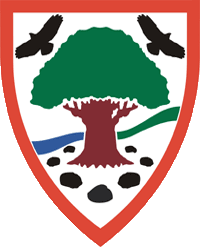 Ved middagstid spises de medbragte madpakker.
Kl ca. 14:30 er der saft og kage og derefter præmie-overrækkelse ca. kl. 15.
Kl 15:15 vil vi gerne hentes ved Spejderborgen igen.HUSK: Madpakke og drikkedunk, samt tøj efter vejret.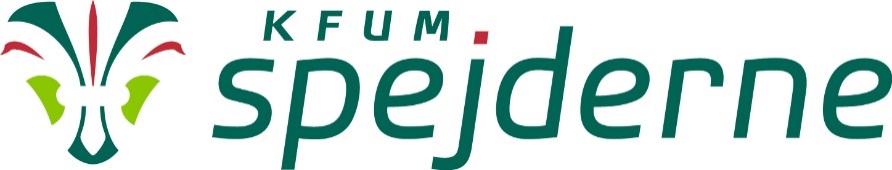 Tilmelding (afleveres til din leder senest den 3. april eller på mailhundslundspejde@gmail.com)Navn: ________________________________

□  Ja jeg kommer til distriktsturneringen   □  Nej jeg kommer ikke□  Jeg kan medbringe kage til ____ personerEr der noget lederne skal være opmærksomme på? ___________________________________________________________________